8 мая Студенческий Спасательный Отряд вернулся со своего первого (и надеемся, не последнего ) похода, и мы с радостью поделимся с вами нашими эмоциями от прошедшего турслёта. 
Разжечь костер, приготовить завтрак на весь отряд, поднять лагерь – таковы обязанности дежурных, для которых утро начиналось ровно в семь. Далее по расписанию – дежурка и оглашение задач на весь день, ну а потом – в бой! Экипируемся альпинистским снаряжением, веревками, касками, страховочными системами, жумарами, карабинами – и на карьеры. Кстати говоря, занимались мы на Полушкинских карьерах - известные и излюбленные места слётов и соревнований. Полушкино – это небольшой кусочек лиственного леса на берегу Москвы-реки напротив одноименного поселка. Здесь проводят соревнования не только скалолазы и альпинисты, но и водники, спелеологи, и просто туристические клубы. Объяснить такую популярность можно относительно быстрой и доступной заброской из Москвы, достаточно чистой местностью, водой и обустроенностью. Да и само местечко приятное и живописное: каменистый берег, лиственный лес, родники, скалы. Но работа – работой, а обед по расписанию. Мы перемещаемся в наш лагерь, где нас уже ждет еда, умело приготовленная дежурными, которых назначает врио зам. командира. Однако не все идет строго по времени. Это были запланированные учения, о которых мы не знали. Прямо посреди ночи раздался сигнал о помощи старших инструкторов – найти двоих пострадавших и совершить комплекс срочных мер, направленных на спасение жизни. Уставшие, но в течение уже трех минут наш отряд был готов к поисково- спасательным работам. Вооружившись картой, мы смогли не только отточить мастерство оказания ПП, но и тренировать навыки ориентирования на местности. В течение тридцати минут, пострадавшим также была оказана психологическая помощь. Они были доставлены в безопасное место, куда в последствии были переданы врачам скорой помощи. В целом, наставники дали нашим действиям хорошую оценку. Мы будем продолжать работать и тренироваться, чтобы на последующих учениях проявить себя еще лучше. 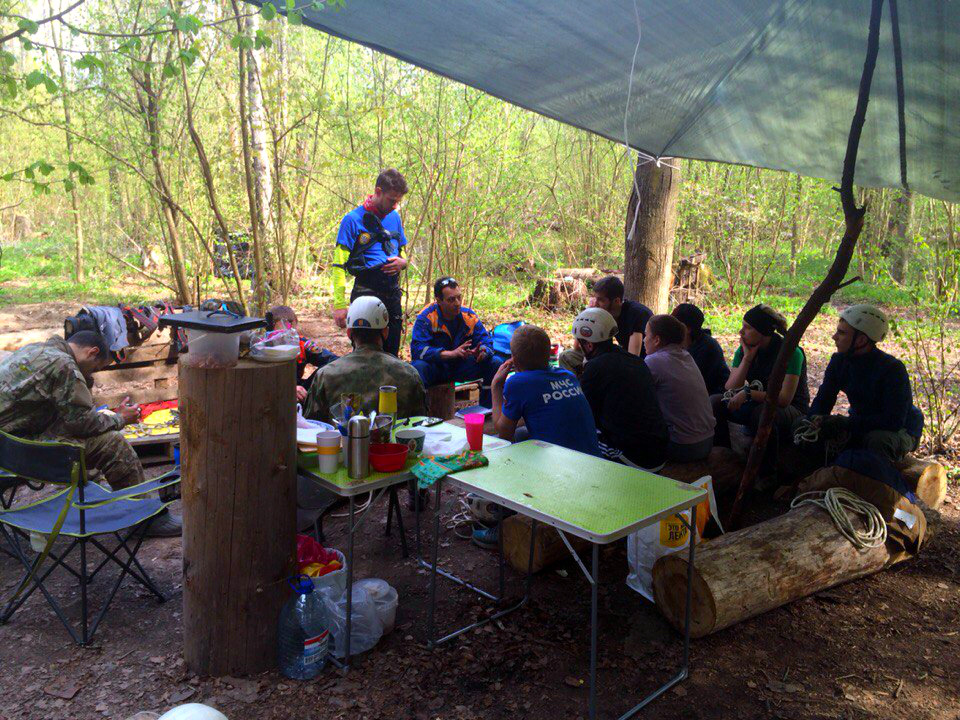 